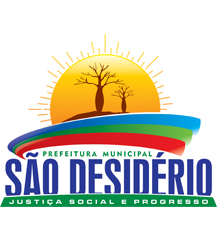 Análise Prévia de Processos de Licenciamento AmbientalAnálise Prévia de Processos de Licenciamento AmbientalAnálise Prévia de Processos de Licenciamento AmbientalAnálise Prévia de Processos de Licenciamento AmbientalAnálise Prévia de Processos de Licenciamento AmbientalAnálise Prévia de Processos de Licenciamento AmbientalAnálise Prévia de Processos de Licenciamento Ambiental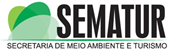 Requerente:Requerente:Requerente:Requerente:Requerente:Requerente:Requerente:Requerente:Requerente:Requerente:Requerente:Requerente:Tipologia do empreendimento ou atividade: Tipologia do empreendimento ou atividade: Tipologia do empreendimento ou atividade: Tipologia do empreendimento ou atividade: Tipologia do empreendimento ou atividade: Tipologia do empreendimento ou atividade: Tipologia do empreendimento ou atividade: Tipologia do empreendimento ou atividade: Tipologia do empreendimento ou atividade: Tipologia do empreendimento ou atividade: Tipologia do empreendimento ou atividade: Tipologia do empreendimento ou atividade: Código:Código:Código:Código:Código:Código:Código:Código:Responsável:______/______/________Responsável:______/______/________Responsável:______/______/________Responsável:______/______/________Porte:Porte:MiMiPeqMeGrExcResponsável:______/______/________Responsável:______/______/________Responsável:______/______/________Responsável:______/______/________Tipo de Requerimento:Tipo de Requerimento:Tipo de Requerimento:Tipo de Requerimento:Tipo de Requerimento:Tipo de Requerimento:Tipo de Requerimento:Tipo de Requerimento:Responsável:______/______/________Responsável:______/______/________Responsável:______/______/________Responsável:______/______/________Valor (R$):Valor (R$):Valor (R$):Valor (R$):Valor (R$):Valor (R$):Valor (R$):Valor (R$):Responsável:______/______/________Responsável:______/______/________Responsável:______/______/________Responsável:______/______/________ItemDocumentos NecessáriosDocumentos NecessáriosDocumentos NecessáriosDocumentos NecessáriosDocumentos NecessáriosDocumentos NecessáriosDocumentos NecessáriosDocumentos NecessáriosDocumentos NecessáriosDocumentos Necessários√LICENCIAMENTO AMBIENTAL SIMPLIFICADOLICENCIAMENTO AMBIENTAL SIMPLIFICADOLICENCIAMENTO AMBIENTAL SIMPLIFICADOLICENCIAMENTO AMBIENTAL SIMPLIFICADOLICENCIAMENTO AMBIENTAL SIMPLIFICADOLICENCIAMENTO AMBIENTAL SIMPLIFICADOLICENCIAMENTO AMBIENTAL SIMPLIFICADOLICENCIAMENTO AMBIENTAL SIMPLIFICADOLICENCIAMENTO AMBIENTAL SIMPLIFICADOLICENCIAMENTO AMBIENTAL SIMPLIFICADOLICENCIAMENTO AMBIENTAL SIMPLIFICADOLICENCIAMENTO AMBIENTAL SIMPLIFICADO1Requerimento (Formulário da SEMATUR - apresentar com firma reconhecida)Requerimento (Formulário da SEMATUR - apresentar com firma reconhecida)Requerimento (Formulário da SEMATUR - apresentar com firma reconhecida)Requerimento (Formulário da SEMATUR - apresentar com firma reconhecida)Requerimento (Formulário da SEMATUR - apresentar com firma reconhecida)Requerimento (Formulário da SEMATUR - apresentar com firma reconhecida)Requerimento (Formulário da SEMATUR - apresentar com firma reconhecida)Requerimento (Formulário da SEMATUR - apresentar com firma reconhecida)Requerimento (Formulário da SEMATUR - apresentar com firma reconhecida)Requerimento (Formulário da SEMATUR - apresentar com firma reconhecida)2Análise Prévia (Formulário fornecido pela SEMATUR – apresentar com firma reconhecida)Análise Prévia (Formulário fornecido pela SEMATUR – apresentar com firma reconhecida)Análise Prévia (Formulário fornecido pela SEMATUR – apresentar com firma reconhecida)Análise Prévia (Formulário fornecido pela SEMATUR – apresentar com firma reconhecida)Análise Prévia (Formulário fornecido pela SEMATUR – apresentar com firma reconhecida)Análise Prévia (Formulário fornecido pela SEMATUR – apresentar com firma reconhecida)Análise Prévia (Formulário fornecido pela SEMATUR – apresentar com firma reconhecida)Análise Prévia (Formulário fornecido pela SEMATUR – apresentar com firma reconhecida)Análise Prévia (Formulário fornecido pela SEMATUR – apresentar com firma reconhecida)Análise Prévia (Formulário fornecido pela SEMATUR – apresentar com firma reconhecida)3Termo de Responsabilidade Ambiental (modelo fornecido pela SEMATUR – apresentar com firma reconhecida)Termo de Responsabilidade Ambiental (modelo fornecido pela SEMATUR – apresentar com firma reconhecida)Termo de Responsabilidade Ambiental (modelo fornecido pela SEMATUR – apresentar com firma reconhecida)Termo de Responsabilidade Ambiental (modelo fornecido pela SEMATUR – apresentar com firma reconhecida)Termo de Responsabilidade Ambiental (modelo fornecido pela SEMATUR – apresentar com firma reconhecida)Termo de Responsabilidade Ambiental (modelo fornecido pela SEMATUR – apresentar com firma reconhecida)Termo de Responsabilidade Ambiental (modelo fornecido pela SEMATUR – apresentar com firma reconhecida)Termo de Responsabilidade Ambiental (modelo fornecido pela SEMATUR – apresentar com firma reconhecida)Termo de Responsabilidade Ambiental (modelo fornecido pela SEMATUR – apresentar com firma reconhecida)Termo de Responsabilidade Ambiental (modelo fornecido pela SEMATUR – apresentar com firma reconhecida)4Comprovante do endereço informado no requerimentoComprovante do endereço informado no requerimentoComprovante do endereço informado no requerimentoComprovante do endereço informado no requerimentoComprovante do endereço informado no requerimentoComprovante do endereço informado no requerimentoComprovante do endereço informado no requerimentoComprovante do endereço informado no requerimentoComprovante do endereço informado no requerimentoComprovante do endereço informado no requerimento5Cópia do contrato social da empresa e suas alterações, no caso de pessoa jurídica (autenticada ou acompanhada de documento original para confere)Cópia do contrato social da empresa e suas alterações, no caso de pessoa jurídica (autenticada ou acompanhada de documento original para confere)Cópia do contrato social da empresa e suas alterações, no caso de pessoa jurídica (autenticada ou acompanhada de documento original para confere)Cópia do contrato social da empresa e suas alterações, no caso de pessoa jurídica (autenticada ou acompanhada de documento original para confere)Cópia do contrato social da empresa e suas alterações, no caso de pessoa jurídica (autenticada ou acompanhada de documento original para confere)Cópia do contrato social da empresa e suas alterações, no caso de pessoa jurídica (autenticada ou acompanhada de documento original para confere)Cópia do contrato social da empresa e suas alterações, no caso de pessoa jurídica (autenticada ou acompanhada de documento original para confere)Cópia do contrato social da empresa e suas alterações, no caso de pessoa jurídica (autenticada ou acompanhada de documento original para confere)Cópia do contrato social da empresa e suas alterações, no caso de pessoa jurídica (autenticada ou acompanhada de documento original para confere)Cópia do contrato social da empresa e suas alterações, no caso de pessoa jurídica (autenticada ou acompanhada de documento original para confere)6Cópia do CNPJ e Inscrição Estadual da empresa, ou RG e CPF, para pessoa física (autenticada ou acompanhada de documento original para confere)Cópia do CNPJ e Inscrição Estadual da empresa, ou RG e CPF, para pessoa física (autenticada ou acompanhada de documento original para confere)Cópia do CNPJ e Inscrição Estadual da empresa, ou RG e CPF, para pessoa física (autenticada ou acompanhada de documento original para confere)Cópia do CNPJ e Inscrição Estadual da empresa, ou RG e CPF, para pessoa física (autenticada ou acompanhada de documento original para confere)Cópia do CNPJ e Inscrição Estadual da empresa, ou RG e CPF, para pessoa física (autenticada ou acompanhada de documento original para confere)Cópia do CNPJ e Inscrição Estadual da empresa, ou RG e CPF, para pessoa física (autenticada ou acompanhada de documento original para confere)Cópia do CNPJ e Inscrição Estadual da empresa, ou RG e CPF, para pessoa física (autenticada ou acompanhada de documento original para confere)Cópia do CNPJ e Inscrição Estadual da empresa, ou RG e CPF, para pessoa física (autenticada ou acompanhada de documento original para confere)Cópia do CNPJ e Inscrição Estadual da empresa, ou RG e CPF, para pessoa física (autenticada ou acompanhada de documento original para confere)Cópia do CNPJ e Inscrição Estadual da empresa, ou RG e CPF, para pessoa física (autenticada ou acompanhada de documento original para confere)7Documentação comprobatória da qualidade de representante legal do interessado, acompanhada do CPF   (autenticada ou acompanhada de documento original para confere)Documentação comprobatória da qualidade de representante legal do interessado, acompanhada do CPF   (autenticada ou acompanhada de documento original para confere)Documentação comprobatória da qualidade de representante legal do interessado, acompanhada do CPF   (autenticada ou acompanhada de documento original para confere)Documentação comprobatória da qualidade de representante legal do interessado, acompanhada do CPF   (autenticada ou acompanhada de documento original para confere)Documentação comprobatória da qualidade de representante legal do interessado, acompanhada do CPF   (autenticada ou acompanhada de documento original para confere)Documentação comprobatória da qualidade de representante legal do interessado, acompanhada do CPF   (autenticada ou acompanhada de documento original para confere)Documentação comprobatória da qualidade de representante legal do interessado, acompanhada do CPF   (autenticada ou acompanhada de documento original para confere)Documentação comprobatória da qualidade de representante legal do interessado, acompanhada do CPF   (autenticada ou acompanhada de documento original para confere)Documentação comprobatória da qualidade de representante legal do interessado, acompanhada do CPF   (autenticada ou acompanhada de documento original para confere)Documentação comprobatória da qualidade de representante legal do interessado, acompanhada do CPF   (autenticada ou acompanhada de documento original para confere)8Comprovante de pagamento Comprovante de pagamento Comprovante de pagamento Comprovante de pagamento Comprovante de pagamento Comprovante de pagamento Comprovante de pagamento Comprovante de pagamento Comprovante de pagamento Comprovante de pagamento 9Relatório de Caracterização do Empreendimento (RCE), assinado por responsável técnico e acompanhado da ARTRelatório de Caracterização do Empreendimento (RCE), assinado por responsável técnico e acompanhado da ARTRelatório de Caracterização do Empreendimento (RCE), assinado por responsável técnico e acompanhado da ARTRelatório de Caracterização do Empreendimento (RCE), assinado por responsável técnico e acompanhado da ARTRelatório de Caracterização do Empreendimento (RCE), assinado por responsável técnico e acompanhado da ARTRelatório de Caracterização do Empreendimento (RCE), assinado por responsável técnico e acompanhado da ARTRelatório de Caracterização do Empreendimento (RCE), assinado por responsável técnico e acompanhado da ARTRelatório de Caracterização do Empreendimento (RCE), assinado por responsável técnico e acompanhado da ARTRelatório de Caracterização do Empreendimento (RCE), assinado por responsável técnico e acompanhado da ARTRelatório de Caracterização do Empreendimento (RCE), assinado por responsável técnico e acompanhado da ART10Cadastro Estadual Florestal de Imóveis Rurais – CEFIRCadastro Estadual Florestal de Imóveis Rurais – CEFIRCadastro Estadual Florestal de Imóveis Rurais – CEFIRCadastro Estadual Florestal de Imóveis Rurais – CEFIRCadastro Estadual Florestal de Imóveis Rurais – CEFIRCadastro Estadual Florestal de Imóveis Rurais – CEFIRCadastro Estadual Florestal de Imóveis Rurais – CEFIRCadastro Estadual Florestal de Imóveis Rurais – CEFIRCadastro Estadual Florestal de Imóveis Rurais – CEFIRCadastro Estadual Florestal de Imóveis Rurais – CEFIR11Apresentar cópia de toda documentação em meio digital (obrigatoriamente  ou DVD com capa de proteção), em formato PDFApresentar cópia de toda documentação em meio digital (obrigatoriamente  ou DVD com capa de proteção), em formato PDFApresentar cópia de toda documentação em meio digital (obrigatoriamente  ou DVD com capa de proteção), em formato PDFApresentar cópia de toda documentação em meio digital (obrigatoriamente  ou DVD com capa de proteção), em formato PDFApresentar cópia de toda documentação em meio digital (obrigatoriamente  ou DVD com capa de proteção), em formato PDFApresentar cópia de toda documentação em meio digital (obrigatoriamente  ou DVD com capa de proteção), em formato PDFApresentar cópia de toda documentação em meio digital (obrigatoriamente  ou DVD com capa de proteção), em formato PDFApresentar cópia de toda documentação em meio digital (obrigatoriamente  ou DVD com capa de proteção), em formato PDFApresentar cópia de toda documentação em meio digital (obrigatoriamente  ou DVD com capa de proteção), em formato PDFApresentar cópia de toda documentação em meio digital (obrigatoriamente  ou DVD com capa de proteção), em formato PDF12Cópia da licença anterior se houverCópia da licença anterior se houverCópia da licença anterior se houverCópia da licença anterior se houverCópia da licença anterior se houverCópia da licença anterior se houverCópia da licença anterior se houverCópia da licença anterior se houverCópia da licença anterior se houverCópia da licença anterior se houver13Documento comprobatório de propriedade ou posse do imóvel acompanhados de CCIR e ITR atuais (autenticada ou acompanhada de documento original para confere)Documento comprobatório de propriedade ou posse do imóvel acompanhados de CCIR e ITR atuais (autenticada ou acompanhada de documento original para confere)Documento comprobatório de propriedade ou posse do imóvel acompanhados de CCIR e ITR atuais (autenticada ou acompanhada de documento original para confere)Documento comprobatório de propriedade ou posse do imóvel acompanhados de CCIR e ITR atuais (autenticada ou acompanhada de documento original para confere)Documento comprobatório de propriedade ou posse do imóvel acompanhados de CCIR e ITR atuais (autenticada ou acompanhada de documento original para confere)Documento comprobatório de propriedade ou posse do imóvel acompanhados de CCIR e ITR atuais (autenticada ou acompanhada de documento original para confere)Documento comprobatório de propriedade ou posse do imóvel acompanhados de CCIR e ITR atuais (autenticada ou acompanhada de documento original para confere)Documento comprobatório de propriedade ou posse do imóvel acompanhados de CCIR e ITR atuais (autenticada ou acompanhada de documento original para confere)Documento comprobatório de propriedade ou posse do imóvel acompanhados de CCIR e ITR atuais (autenticada ou acompanhada de documento original para confere)Documento comprobatório de propriedade ou posse do imóvel acompanhados de CCIR e ITR atuais (autenticada ou acompanhada de documento original para confere)14Protocolo de requerimento à SEMATUR da ASV, quando for necessário suprimir vegetação nativaProtocolo de requerimento à SEMATUR da ASV, quando for necessário suprimir vegetação nativaProtocolo de requerimento à SEMATUR da ASV, quando for necessário suprimir vegetação nativaProtocolo de requerimento à SEMATUR da ASV, quando for necessário suprimir vegetação nativaProtocolo de requerimento à SEMATUR da ASV, quando for necessário suprimir vegetação nativaProtocolo de requerimento à SEMATUR da ASV, quando for necessário suprimir vegetação nativaProtocolo de requerimento à SEMATUR da ASV, quando for necessário suprimir vegetação nativaProtocolo de requerimento à SEMATUR da ASV, quando for necessário suprimir vegetação nativaProtocolo de requerimento à SEMATUR da ASV, quando for necessário suprimir vegetação nativaProtocolo de requerimento à SEMATUR da ASV, quando for necessário suprimir vegetação nativa15Protocolo de requerimento à SEMATUR da IAP, quando houver interferência em APP ou Reserva LegalProtocolo de requerimento à SEMATUR da IAP, quando houver interferência em APP ou Reserva LegalProtocolo de requerimento à SEMATUR da IAP, quando houver interferência em APP ou Reserva LegalProtocolo de requerimento à SEMATUR da IAP, quando houver interferência em APP ou Reserva LegalProtocolo de requerimento à SEMATUR da IAP, quando houver interferência em APP ou Reserva LegalProtocolo de requerimento à SEMATUR da IAP, quando houver interferência em APP ou Reserva LegalProtocolo de requerimento à SEMATUR da IAP, quando houver interferência em APP ou Reserva LegalProtocolo de requerimento à SEMATUR da IAP, quando houver interferência em APP ou Reserva LegalProtocolo de requerimento à SEMATUR da IAP, quando houver interferência em APP ou Reserva LegalProtocolo de requerimento à SEMATUR da IAP, quando houver interferência em APP ou Reserva Legal16Outorga do direito de uso da água, ou sua dispensa, quando couberOutorga do direito de uso da água, ou sua dispensa, quando couberOutorga do direito de uso da água, ou sua dispensa, quando couberOutorga do direito de uso da água, ou sua dispensa, quando couberOutorga do direito de uso da água, ou sua dispensa, quando couberOutorga do direito de uso da água, ou sua dispensa, quando couberOutorga do direito de uso da água, ou sua dispensa, quando couberOutorga do direito de uso da água, ou sua dispensa, quando couberOutorga do direito de uso da água, ou sua dispensa, quando couberOutorga do direito de uso da água, ou sua dispensa, quando couber17Diagnóstico não interventivo dos aspectos arqueológico, histórico, cultural e paisagístico da área de influência direta e indireta do empreendimentoDiagnóstico não interventivo dos aspectos arqueológico, histórico, cultural e paisagístico da área de influência direta e indireta do empreendimentoDiagnóstico não interventivo dos aspectos arqueológico, histórico, cultural e paisagístico da área de influência direta e indireta do empreendimentoDiagnóstico não interventivo dos aspectos arqueológico, histórico, cultural e paisagístico da área de influência direta e indireta do empreendimentoDiagnóstico não interventivo dos aspectos arqueológico, histórico, cultural e paisagístico da área de influência direta e indireta do empreendimentoDiagnóstico não interventivo dos aspectos arqueológico, histórico, cultural e paisagístico da área de influência direta e indireta do empreendimentoDiagnóstico não interventivo dos aspectos arqueológico, histórico, cultural e paisagístico da área de influência direta e indireta do empreendimentoDiagnóstico não interventivo dos aspectos arqueológico, histórico, cultural e paisagístico da área de influência direta e indireta do empreendimentoDiagnóstico não interventivo dos aspectos arqueológico, histórico, cultural e paisagístico da área de influência direta e indireta do empreendimentoDiagnóstico não interventivo dos aspectos arqueológico, histórico, cultural e paisagístico da área de influência direta e indireta do empreendimento18Certidão sobre a situação do processo no DNPM, quando se tratar de mineraçãoCertidão sobre a situação do processo no DNPM, quando se tratar de mineraçãoCertidão sobre a situação do processo no DNPM, quando se tratar de mineraçãoCertidão sobre a situação do processo no DNPM, quando se tratar de mineraçãoCertidão sobre a situação do processo no DNPM, quando se tratar de mineraçãoCertidão sobre a situação do processo no DNPM, quando se tratar de mineraçãoCertidão sobre a situação do processo no DNPM, quando se tratar de mineraçãoCertidão sobre a situação do processo no DNPM, quando se tratar de mineraçãoCertidão sobre a situação do processo no DNPM, quando se tratar de mineraçãoCertidão sobre a situação do processo no DNPM, quando se tratar de mineração19Anuência do DERBA e/ou DNIT, no caso de empreendimento de mineração em faixa de domínio de rodoviasAnuência do DERBA e/ou DNIT, no caso de empreendimento de mineração em faixa de domínio de rodoviasAnuência do DERBA e/ou DNIT, no caso de empreendimento de mineração em faixa de domínio de rodoviasAnuência do DERBA e/ou DNIT, no caso de empreendimento de mineração em faixa de domínio de rodoviasAnuência do DERBA e/ou DNIT, no caso de empreendimento de mineração em faixa de domínio de rodoviasAnuência do DERBA e/ou DNIT, no caso de empreendimento de mineração em faixa de domínio de rodoviasAnuência do DERBA e/ou DNIT, no caso de empreendimento de mineração em faixa de domínio de rodoviasAnuência do DERBA e/ou DNIT, no caso de empreendimento de mineração em faixa de domínio de rodoviasAnuência do DERBA e/ou DNIT, no caso de empreendimento de mineração em faixa de domínio de rodoviasAnuência do DERBA e/ou DNIT, no caso de empreendimento de mineração em faixa de domínio de rodovias20Autorização emitida pela ANP, quando se tratar de perfuração de poços de petróleo ou gás naturalAutorização emitida pela ANP, quando se tratar de perfuração de poços de petróleo ou gás naturalAutorização emitida pela ANP, quando se tratar de perfuração de poços de petróleo ou gás naturalAutorização emitida pela ANP, quando se tratar de perfuração de poços de petróleo ou gás naturalAutorização emitida pela ANP, quando se tratar de perfuração de poços de petróleo ou gás naturalAutorização emitida pela ANP, quando se tratar de perfuração de poços de petróleo ou gás naturalAutorização emitida pela ANP, quando se tratar de perfuração de poços de petróleo ou gás naturalAutorização emitida pela ANP, quando se tratar de perfuração de poços de petróleo ou gás naturalAutorização emitida pela ANP, quando se tratar de perfuração de poços de petróleo ou gás naturalAutorização emitida pela ANP, quando se tratar de perfuração de poços de petróleo ou gás natural21Regularidade quanto à Reserva legalRegularidade quanto à Reserva legalRegularidade quanto à Reserva legalRegularidade quanto à Reserva legalRegularidade quanto à Reserva legalRegularidade quanto à Reserva legalRegularidade quanto à Reserva legalRegularidade quanto à Reserva legalRegularidade quanto à Reserva legalRegularidade quanto à Reserva legal22Autoavaliação do cumprimento dos condicionantes da licença anterior, quando for o caso, devidamente acompanhada de documentação comprobatória assinada por responsável técnicoAutoavaliação do cumprimento dos condicionantes da licença anterior, quando for o caso, devidamente acompanhada de documentação comprobatória assinada por responsável técnicoAutoavaliação do cumprimento dos condicionantes da licença anterior, quando for o caso, devidamente acompanhada de documentação comprobatória assinada por responsável técnicoAutoavaliação do cumprimento dos condicionantes da licença anterior, quando for o caso, devidamente acompanhada de documentação comprobatória assinada por responsável técnicoAutoavaliação do cumprimento dos condicionantes da licença anterior, quando for o caso, devidamente acompanhada de documentação comprobatória assinada por responsável técnicoAutoavaliação do cumprimento dos condicionantes da licença anterior, quando for o caso, devidamente acompanhada de documentação comprobatória assinada por responsável técnicoAutoavaliação do cumprimento dos condicionantes da licença anterior, quando for o caso, devidamente acompanhada de documentação comprobatória assinada por responsável técnicoAutoavaliação do cumprimento dos condicionantes da licença anterior, quando for o caso, devidamente acompanhada de documentação comprobatória assinada por responsável técnicoAutoavaliação do cumprimento dos condicionantes da licença anterior, quando for o caso, devidamente acompanhada de documentação comprobatória assinada por responsável técnicoAutoavaliação do cumprimento dos condicionantes da licença anterior, quando for o caso, devidamente acompanhada de documentação comprobatória assinada por responsável técnico23Plano de Gerenciamento de Resíduos Sólidos (PGRS), quando couber, ou Plano de Gerenciamento de Resíduos Sólidos de Saúde (PGRSS), no caso de hospitais, assinado por responsável técnico e acompanhado da ARTPlano de Gerenciamento de Resíduos Sólidos (PGRS), quando couber, ou Plano de Gerenciamento de Resíduos Sólidos de Saúde (PGRSS), no caso de hospitais, assinado por responsável técnico e acompanhado da ARTPlano de Gerenciamento de Resíduos Sólidos (PGRS), quando couber, ou Plano de Gerenciamento de Resíduos Sólidos de Saúde (PGRSS), no caso de hospitais, assinado por responsável técnico e acompanhado da ARTPlano de Gerenciamento de Resíduos Sólidos (PGRS), quando couber, ou Plano de Gerenciamento de Resíduos Sólidos de Saúde (PGRSS), no caso de hospitais, assinado por responsável técnico e acompanhado da ARTPlano de Gerenciamento de Resíduos Sólidos (PGRS), quando couber, ou Plano de Gerenciamento de Resíduos Sólidos de Saúde (PGRSS), no caso de hospitais, assinado por responsável técnico e acompanhado da ARTPlano de Gerenciamento de Resíduos Sólidos (PGRS), quando couber, ou Plano de Gerenciamento de Resíduos Sólidos de Saúde (PGRSS), no caso de hospitais, assinado por responsável técnico e acompanhado da ARTPlano de Gerenciamento de Resíduos Sólidos (PGRS), quando couber, ou Plano de Gerenciamento de Resíduos Sólidos de Saúde (PGRSS), no caso de hospitais, assinado por responsável técnico e acompanhado da ARTPlano de Gerenciamento de Resíduos Sólidos (PGRS), quando couber, ou Plano de Gerenciamento de Resíduos Sólidos de Saúde (PGRSS), no caso de hospitais, assinado por responsável técnico e acompanhado da ARTPlano de Gerenciamento de Resíduos Sólidos (PGRS), quando couber, ou Plano de Gerenciamento de Resíduos Sólidos de Saúde (PGRSS), no caso de hospitais, assinado por responsável técnico e acompanhado da ARTPlano de Gerenciamento de Resíduos Sólidos (PGRS), quando couber, ou Plano de Gerenciamento de Resíduos Sólidos de Saúde (PGRSS), no caso de hospitais, assinado por responsável técnico e acompanhado da ART24PRAD, quando se tratar de mineração, obra rodoviária ou outras que provoquem alterações na morfologia da área de influência do empreendimento ou atividade, assinado por responsável técnico e acompanhado da ARTPRAD, quando se tratar de mineração, obra rodoviária ou outras que provoquem alterações na morfologia da área de influência do empreendimento ou atividade, assinado por responsável técnico e acompanhado da ARTPRAD, quando se tratar de mineração, obra rodoviária ou outras que provoquem alterações na morfologia da área de influência do empreendimento ou atividade, assinado por responsável técnico e acompanhado da ARTPRAD, quando se tratar de mineração, obra rodoviária ou outras que provoquem alterações na morfologia da área de influência do empreendimento ou atividade, assinado por responsável técnico e acompanhado da ARTPRAD, quando se tratar de mineração, obra rodoviária ou outras que provoquem alterações na morfologia da área de influência do empreendimento ou atividade, assinado por responsável técnico e acompanhado da ARTPRAD, quando se tratar de mineração, obra rodoviária ou outras que provoquem alterações na morfologia da área de influência do empreendimento ou atividade, assinado por responsável técnico e acompanhado da ARTPRAD, quando se tratar de mineração, obra rodoviária ou outras que provoquem alterações na morfologia da área de influência do empreendimento ou atividade, assinado por responsável técnico e acompanhado da ARTPRAD, quando se tratar de mineração, obra rodoviária ou outras que provoquem alterações na morfologia da área de influência do empreendimento ou atividade, assinado por responsável técnico e acompanhado da ARTPRAD, quando se tratar de mineração, obra rodoviária ou outras que provoquem alterações na morfologia da área de influência do empreendimento ou atividade, assinado por responsável técnico e acompanhado da ARTPRAD, quando se tratar de mineração, obra rodoviária ou outras que provoquem alterações na morfologia da área de influência do empreendimento ou atividade, assinado por responsável técnico e acompanhado da ART25Plano de Fechamento, quando se tratar de empreendimento de mineração, assinado por responsável técnico e acompanhado da ARTPlano de Fechamento, quando se tratar de empreendimento de mineração, assinado por responsável técnico e acompanhado da ARTPlano de Fechamento, quando se tratar de empreendimento de mineração, assinado por responsável técnico e acompanhado da ARTPlano de Fechamento, quando se tratar de empreendimento de mineração, assinado por responsável técnico e acompanhado da ARTPlano de Fechamento, quando se tratar de empreendimento de mineração, assinado por responsável técnico e acompanhado da ARTPlano de Fechamento, quando se tratar de empreendimento de mineração, assinado por responsável técnico e acompanhado da ARTPlano de Fechamento, quando se tratar de empreendimento de mineração, assinado por responsável técnico e acompanhado da ARTPlano de Fechamento, quando se tratar de empreendimento de mineração, assinado por responsável técnico e acompanhado da ARTPlano de Fechamento, quando se tratar de empreendimento de mineração, assinado por responsável técnico e acompanhado da ARTPlano de Fechamento, quando se tratar de empreendimento de mineração, assinado por responsável técnico e acompanhado da ART26Programa de Gerenciamento de Risco (PGR), quando couber, assinado por responsável técnico e acompanhado da ARTPrograma de Gerenciamento de Risco (PGR), quando couber, assinado por responsável técnico e acompanhado da ARTPrograma de Gerenciamento de Risco (PGR), quando couber, assinado por responsável técnico e acompanhado da ARTPrograma de Gerenciamento de Risco (PGR), quando couber, assinado por responsável técnico e acompanhado da ARTPrograma de Gerenciamento de Risco (PGR), quando couber, assinado por responsável técnico e acompanhado da ARTPrograma de Gerenciamento de Risco (PGR), quando couber, assinado por responsável técnico e acompanhado da ARTPrograma de Gerenciamento de Risco (PGR), quando couber, assinado por responsável técnico e acompanhado da ARTPrograma de Gerenciamento de Risco (PGR), quando couber, assinado por responsável técnico e acompanhado da ARTPrograma de Gerenciamento de Risco (PGR), quando couber, assinado por responsável técnico e acompanhado da ARTPrograma de Gerenciamento de Risco (PGR), quando couber, assinado por responsável técnico e acompanhado da ART27Plano de Emergência Ambiental (PEA), quando couber, assinado por responsável técnico e acompanhado da ARTPlano de Emergência Ambiental (PEA), quando couber, assinado por responsável técnico e acompanhado da ARTPlano de Emergência Ambiental (PEA), quando couber, assinado por responsável técnico e acompanhado da ARTPlano de Emergência Ambiental (PEA), quando couber, assinado por responsável técnico e acompanhado da ARTPlano de Emergência Ambiental (PEA), quando couber, assinado por responsável técnico e acompanhado da ARTPlano de Emergência Ambiental (PEA), quando couber, assinado por responsável técnico e acompanhado da ARTPlano de Emergência Ambiental (PEA), quando couber, assinado por responsável técnico e acompanhado da ARTPlano de Emergência Ambiental (PEA), quando couber, assinado por responsável técnico e acompanhado da ARTPlano de Emergência Ambiental (PEA), quando couber, assinado por responsável técnico e acompanhado da ARTPlano de Emergência Ambiental (PEA), quando couber, assinado por responsável técnico e acompanhado da ART28Programa de Prevenção de Riscos Ambientais (PPRA), acompanhado da ART do responsável, assinado por responsável técnico e acompanhado da ARTPrograma de Prevenção de Riscos Ambientais (PPRA), acompanhado da ART do responsável, assinado por responsável técnico e acompanhado da ARTPrograma de Prevenção de Riscos Ambientais (PPRA), acompanhado da ART do responsável, assinado por responsável técnico e acompanhado da ARTPrograma de Prevenção de Riscos Ambientais (PPRA), acompanhado da ART do responsável, assinado por responsável técnico e acompanhado da ARTPrograma de Prevenção de Riscos Ambientais (PPRA), acompanhado da ART do responsável, assinado por responsável técnico e acompanhado da ARTPrograma de Prevenção de Riscos Ambientais (PPRA), acompanhado da ART do responsável, assinado por responsável técnico e acompanhado da ARTPrograma de Prevenção de Riscos Ambientais (PPRA), acompanhado da ART do responsável, assinado por responsável técnico e acompanhado da ARTPrograma de Prevenção de Riscos Ambientais (PPRA), acompanhado da ART do responsável, assinado por responsável técnico e acompanhado da ARTPrograma de Prevenção de Riscos Ambientais (PPRA), acompanhado da ART do responsável, assinado por responsável técnico e acompanhado da ARTPrograma de Prevenção de Riscos Ambientais (PPRA), acompanhado da ART do responsável, assinado por responsável técnico e acompanhado da ART29Carta de viabilidade de serviços de energia elétrica (COELBA), de abastecimento de água e esgotamento sanitário (EMBASA) e de coleta de lixo (prefeitura municipal), nos casos de empreendimentos urbanísticos, turísticos e de lazerCarta de viabilidade de serviços de energia elétrica (COELBA), de abastecimento de água e esgotamento sanitário (EMBASA) e de coleta de lixo (prefeitura municipal), nos casos de empreendimentos urbanísticos, turísticos e de lazerCarta de viabilidade de serviços de energia elétrica (COELBA), de abastecimento de água e esgotamento sanitário (EMBASA) e de coleta de lixo (prefeitura municipal), nos casos de empreendimentos urbanísticos, turísticos e de lazerCarta de viabilidade de serviços de energia elétrica (COELBA), de abastecimento de água e esgotamento sanitário (EMBASA) e de coleta de lixo (prefeitura municipal), nos casos de empreendimentos urbanísticos, turísticos e de lazerCarta de viabilidade de serviços de energia elétrica (COELBA), de abastecimento de água e esgotamento sanitário (EMBASA) e de coleta de lixo (prefeitura municipal), nos casos de empreendimentos urbanísticos, turísticos e de lazerCarta de viabilidade de serviços de energia elétrica (COELBA), de abastecimento de água e esgotamento sanitário (EMBASA) e de coleta de lixo (prefeitura municipal), nos casos de empreendimentos urbanísticos, turísticos e de lazerCarta de viabilidade de serviços de energia elétrica (COELBA), de abastecimento de água e esgotamento sanitário (EMBASA) e de coleta de lixo (prefeitura municipal), nos casos de empreendimentos urbanísticos, turísticos e de lazerCarta de viabilidade de serviços de energia elétrica (COELBA), de abastecimento de água e esgotamento sanitário (EMBASA) e de coleta de lixo (prefeitura municipal), nos casos de empreendimentos urbanísticos, turísticos e de lazerCarta de viabilidade de serviços de energia elétrica (COELBA), de abastecimento de água e esgotamento sanitário (EMBASA) e de coleta de lixo (prefeitura municipal), nos casos de empreendimentos urbanísticos, turísticos e de lazerCarta de viabilidade de serviços de energia elétrica (COELBA), de abastecimento de água e esgotamento sanitário (EMBASA) e de coleta de lixo (prefeitura municipal), nos casos de empreendimentos urbanísticos, turísticos e de lazer30Informações georreferenciadas em meio digital atendendo os critérios e diretrizes da Portaria Nº 13.950/2010 (obrigatoriamente em CD ROM ou DVD com capa de proteção), assinado por responsável técnico e acompanhado da ARTInformações georreferenciadas em meio digital atendendo os critérios e diretrizes da Portaria Nº 13.950/2010 (obrigatoriamente em CD ROM ou DVD com capa de proteção), assinado por responsável técnico e acompanhado da ARTInformações georreferenciadas em meio digital atendendo os critérios e diretrizes da Portaria Nº 13.950/2010 (obrigatoriamente em CD ROM ou DVD com capa de proteção), assinado por responsável técnico e acompanhado da ARTInformações georreferenciadas em meio digital atendendo os critérios e diretrizes da Portaria Nº 13.950/2010 (obrigatoriamente em CD ROM ou DVD com capa de proteção), assinado por responsável técnico e acompanhado da ARTInformações georreferenciadas em meio digital atendendo os critérios e diretrizes da Portaria Nº 13.950/2010 (obrigatoriamente em CD ROM ou DVD com capa de proteção), assinado por responsável técnico e acompanhado da ARTInformações georreferenciadas em meio digital atendendo os critérios e diretrizes da Portaria Nº 13.950/2010 (obrigatoriamente em CD ROM ou DVD com capa de proteção), assinado por responsável técnico e acompanhado da ARTInformações georreferenciadas em meio digital atendendo os critérios e diretrizes da Portaria Nº 13.950/2010 (obrigatoriamente em CD ROM ou DVD com capa de proteção), assinado por responsável técnico e acompanhado da ARTInformações georreferenciadas em meio digital atendendo os critérios e diretrizes da Portaria Nº 13.950/2010 (obrigatoriamente em CD ROM ou DVD com capa de proteção), assinado por responsável técnico e acompanhado da ARTInformações georreferenciadas em meio digital atendendo os critérios e diretrizes da Portaria Nº 13.950/2010 (obrigatoriamente em CD ROM ou DVD com capa de proteção), assinado por responsável técnico e acompanhado da ARTInformações georreferenciadas em meio digital atendendo os critérios e diretrizes da Portaria Nº 13.950/2010 (obrigatoriamente em CD ROM ou DVD com capa de proteção), assinado por responsável técnico e acompanhado da ARTAtenção RequerenteNota 1: Os documentos apresentados em forma de fotocópia deverão ser autenticados ou acompanhados do documento original, para conferência pelo técnico da Secretaria Municipal de Meio Ambiente e Turismo de São Desidério.Nota 3: Para uma mesma empresa que possua várias unidades de produção, com diferentes localizações, a Licença ou Autorização Ambiental é obrigatória e específica para cada uma de suas unidades.Atenção RequerenteNota 1: Os documentos apresentados em forma de fotocópia deverão ser autenticados ou acompanhados do documento original, para conferência pelo técnico da Secretaria Municipal de Meio Ambiente e Turismo de São Desidério.Nota 3: Para uma mesma empresa que possua várias unidades de produção, com diferentes localizações, a Licença ou Autorização Ambiental é obrigatória e específica para cada uma de suas unidades.Atenção RequerenteNota 1: Os documentos apresentados em forma de fotocópia deverão ser autenticados ou acompanhados do documento original, para conferência pelo técnico da Secretaria Municipal de Meio Ambiente e Turismo de São Desidério.Nota 3: Para uma mesma empresa que possua várias unidades de produção, com diferentes localizações, a Licença ou Autorização Ambiental é obrigatória e específica para cada uma de suas unidades.Atenção RequerenteNota 1: Os documentos apresentados em forma de fotocópia deverão ser autenticados ou acompanhados do documento original, para conferência pelo técnico da Secretaria Municipal de Meio Ambiente e Turismo de São Desidério.Nota 3: Para uma mesma empresa que possua várias unidades de produção, com diferentes localizações, a Licença ou Autorização Ambiental é obrigatória e específica para cada uma de suas unidades.Atenção RequerenteNota 1: Os documentos apresentados em forma de fotocópia deverão ser autenticados ou acompanhados do documento original, para conferência pelo técnico da Secretaria Municipal de Meio Ambiente e Turismo de São Desidério.Nota 3: Para uma mesma empresa que possua várias unidades de produção, com diferentes localizações, a Licença ou Autorização Ambiental é obrigatória e específica para cada uma de suas unidades.Atenção RequerenteNota 1: Os documentos apresentados em forma de fotocópia deverão ser autenticados ou acompanhados do documento original, para conferência pelo técnico da Secretaria Municipal de Meio Ambiente e Turismo de São Desidério.Nota 3: Para uma mesma empresa que possua várias unidades de produção, com diferentes localizações, a Licença ou Autorização Ambiental é obrigatória e específica para cada uma de suas unidades.Atenção RequerenteNota 1: Os documentos apresentados em forma de fotocópia deverão ser autenticados ou acompanhados do documento original, para conferência pelo técnico da Secretaria Municipal de Meio Ambiente e Turismo de São Desidério.Nota 3: Para uma mesma empresa que possua várias unidades de produção, com diferentes localizações, a Licença ou Autorização Ambiental é obrigatória e específica para cada uma de suas unidades.Atenção RequerenteNota 1: Os documentos apresentados em forma de fotocópia deverão ser autenticados ou acompanhados do documento original, para conferência pelo técnico da Secretaria Municipal de Meio Ambiente e Turismo de São Desidério.Nota 3: Para uma mesma empresa que possua várias unidades de produção, com diferentes localizações, a Licença ou Autorização Ambiental é obrigatória e específica para cada uma de suas unidades.Atenção RequerenteNota 1: Os documentos apresentados em forma de fotocópia deverão ser autenticados ou acompanhados do documento original, para conferência pelo técnico da Secretaria Municipal de Meio Ambiente e Turismo de São Desidério.Nota 3: Para uma mesma empresa que possua várias unidades de produção, com diferentes localizações, a Licença ou Autorização Ambiental é obrigatória e específica para cada uma de suas unidades.Atenção RequerenteNota 1: Os documentos apresentados em forma de fotocópia deverão ser autenticados ou acompanhados do documento original, para conferência pelo técnico da Secretaria Municipal de Meio Ambiente e Turismo de São Desidério.Nota 3: Para uma mesma empresa que possua várias unidades de produção, com diferentes localizações, a Licença ou Autorização Ambiental é obrigatória e específica para cada uma de suas unidades.Atenção RequerenteNota 1: Os documentos apresentados em forma de fotocópia deverão ser autenticados ou acompanhados do documento original, para conferência pelo técnico da Secretaria Municipal de Meio Ambiente e Turismo de São Desidério.Nota 3: Para uma mesma empresa que possua várias unidades de produção, com diferentes localizações, a Licença ou Autorização Ambiental é obrigatória e específica para cada uma de suas unidades.Atenção RequerenteNota 1: Os documentos apresentados em forma de fotocópia deverão ser autenticados ou acompanhados do documento original, para conferência pelo técnico da Secretaria Municipal de Meio Ambiente e Turismo de São Desidério.Nota 3: Para uma mesma empresa que possua várias unidades de produção, com diferentes localizações, a Licença ou Autorização Ambiental é obrigatória e específica para cada uma de suas unidades.DeclaraçãoDeclaro, para os devidos fins, que entreguei à SEMATUR os documentos requeridos e acima assinalados.São Desidério, BA  .DeclaraçãoDeclaro, para os devidos fins, que entreguei à SEMATUR os documentos requeridos e acima assinalados.São Desidério, BA  .DeclaraçãoDeclaro, para os devidos fins, que entreguei à SEMATUR os documentos requeridos e acima assinalados.São Desidério, BA  .DeclaraçãoDeclaro, para os devidos fins, que entreguei à SEMATUR os documentos requeridos e acima assinalados.São Desidério, BA  .DeclaraçãoDeclaro, para os devidos fins, que entreguei à SEMATUR os documentos requeridos e acima assinalados.São Desidério, BA  .DeclaraçãoDeclaro, para os devidos fins, que entreguei à SEMATUR os documentos requeridos e acima assinalados.São Desidério, BA  .DeclaraçãoDeclaro, para os devidos fins, que entreguei à SEMATUR os documentos requeridos e acima assinalados.São Desidério, BA  .DeclaraçãoDeclaro, para os devidos fins, que entreguei à SEMATUR os documentos requeridos e acima assinalados.São Desidério, BA  .DeclaraçãoDeclaro, para os devidos fins, que entreguei à SEMATUR os documentos requeridos e acima assinalados.São Desidério, BA  .DeclaraçãoDeclaro, para os devidos fins, que entreguei à SEMATUR os documentos requeridos e acima assinalados.São Desidério, BA  .DeclaraçãoDeclaro, para os devidos fins, que entreguei à SEMATUR os documentos requeridos e acima assinalados.São Desidério, BA  .DeclaraçãoDeclaro, para os devidos fins, que entreguei à SEMATUR os documentos requeridos e acima assinalados.São Desidério, BA  .___________________________________________Nome por extenso do representante legal___________________________________________Nome por extenso do representante legal___________________________________________Nome por extenso do representante legal___________________________________________Nome por extenso do representante legal___________________________________________Nome por extenso do representante legal___________________________________________Nome por extenso do representante legal___________________________________________Nome por extenso do representante legal___________________________________________Nome por extenso do representante legal___________________________________________Nome por extenso do representante legal___________________________________________Assinatura___________________________________________Assinatura___________________________________________Assinatura